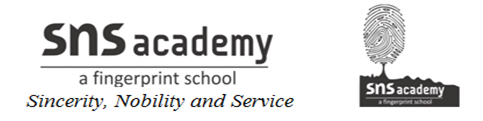 Active and Passive VoiceRead the following news stories. Use the words and phrases in brackets inactive/passive forms based on the context. The present perfect tense may be used.You must also write the voice the sentences are in.1. The Indian government __________________________ (give) in to the demands forbetter pension for retired soldiers. (Voice: _________)2. The demonstration at Jantar Mantar _______________ (call off). (Voice: _________)3. Images from NASA’s satellite ____________ (reveal) that Pluto’s surface lookssimilar to that of the Earth’s. (Voice: _________)4. The welfare associations of Delhi’s eastern districts ______________ (petition) thepolice to improve neighborhood surveillance. (Voice: _________)5. Breaking News: We ____________ (just inform) that Plaza Hotel _________ (attack)by unknown gunmen. (Voice: _________)6. European nations ______________ (encourage) by the UNO to give shelter to as manyrefugees as they can. (Voice: _________)7. A famous television actor, Roshan Attiya, _______________ (just take) to a hospitalafter an accident on the sets of his show. (Voice: _________)8. The new film, Gary, ____________ (already gross) more than a hundred milliondollars after its release last |Friday. (Voice: _________)Answers1. has given (active voice)2. has been called off (passive voice)3. have revealed (active voice)4. have petitioned (active voice)5. have just been informed; has been attacked (passive voice)6. are being encouraged (passive voice)7. has just been taken (passive voice)8. has already grossed (active voice)